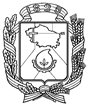 АДМИНИСТРАЦИЯ ГОРОДА НЕВИННОМЫССКАСТАВРОПОЛЬСКОГО КРАЯПОСТАНОВЛЕНИЕ13.04.2021                               г. Невинномысск                                       № 642Об утверждении Порядка привлечения остатков средств на единый счет бюджета города Невинномысска и возврата привлеченных средствВ соответствии со статьей 236.1 Бюджетного кодекса Российской Федерации, общими требованиями к порядку привлечения остатков средств на единый счет субъекта Российской Федерации (местного бюджета) и возврата привлеченных средств, утвержденными постановлением Правительства Российской Федерации от 30 марта 2020 г. № 368, постановляю:1. Утвердить Порядок привлечения остатков средств на единый счет бюджета города Невинномысска и возврата привлеченных средств согласно приложению к настоящему постановлению.2. Опубликовать настоящее постановление в газете «Невинномысский рабочий», а также разместить в сетевом издании «Редакция газеты «Невинномысский рабочий» и на официальном сайте администрации города Невинномысска в информационно-телекоммуникационной сети «Интернет».3. Настоящее постановление вступает в силу со дня его подписания и распространяется на правоотношения возникшие с 01 января 2021 года.4. Контроль за исполнением настоящего постановления возложить на заместителя главы администрации города, руководителя финансового управления администрации города Невинномысска Колбасову О.В.Глава города НевинномысскаСтавропольского края                                                                    М.А. МиненковПриложениек постановлению администрации города Невинномысска	от 13.04.2021 № 642ПОРЯДОКпривлечения остатков средств на единый счет бюджета города Невинномысска и возврата привлеченных средств1. Настоящий Порядок привлечения остатков средств на единый счет бюджета города Невинномысска и возврата привлеченных средств (далее - Порядок) разработан в соответствии со статьей 236.1 Бюджетного кодекса Российской Федерации и устанавливает правила привлечения Управлением Федерального казначейства по Ставропольскому краю (далее – Управление) остатков средств на казначейских счетах на единый счет бюджета города Невинномысска и возврата привлеченных средств.2. В Порядке применяются следующие термины и понятия:1) единый счет бюджета города Невинномысска - казначейский счет, открытый финансовому управлению администрации города Невинномысска (далее – финансовый орган) в Управлении для осуществления и отражения операций по исполнению бюджета города Невинномысска (далее – казначейский счет № 03231);2) казначейский счет с кодом вида казначейского счета № 03232 «Средства, поступающие во временное распоряжение получателей средств местных бюджетов», открытый финансовому органу в Управлении для осуществления и отражения операций с денежными средствами, поступающими во временное распоряжение получателей средств бюджета города Невинномысска (далее соответственно – казначейский счет № 03232, учреждение);3) казначейский счет с кодом вида казначейского счета № 03234 «Средства муниципальных бюджетов и автономных учреждений», открытый финансовому органу в Управлении для осуществления и отражения операций с денежными средствами бюджетных и автономных учреждений (далее соответственно – казначейский счет № 03234, учреждение).3. Порядок устанавливает правила:1) привлечения остатков средств на казначейский счет № 03231 за счет:средств на казначейском счете № 03232;средств на казначейском счете № 03234;2) возврата с казначейского счета № 03231 средств, указанных в абзацах втором и третьем подпункта 1 настоящего пункта, на казначейские счета, с которых они были ранее перечислены.4. Привлечение остатков средств на единый казначейский счет бюджета № 03231 и возврат привлеченных средств на казначейский счет № 03232, казначейский счет № 03234 обеспечивается Управлением на основании сформированных им распоряжений о совершении казначейских платежей (далее - распоряжения о перечислении) в течение текущего финансового года и прекращается не позднее пятого рабочего дня до завершения текущего финансового года.Информационный обмен, предусмотренный Порядком, осуществляется в электронном виде с применением средств электронной подписи.5. Сумма перечисляемых с казначейского счета № 03232, казначейского счета № 03234 на казначейский счет № 03231 средств рассчитывается Управлением исходя из остатка средств на казначейском счете № 03232, казначейском счете № 03234 по состоянию на 16 часов местного времени (в дни, непосредственно предшествующие выходным и нерабочим праздничным дням, - по состоянию на 15 часов местного времени) текущего рабочего дня, уменьшенного на сумму средств, необходимых для осуществления казначейских платежей учреждений на следующий за текущим рабочий день на основании представленных в Управление учреждениями распоряжений о перечислении.6. При недостаточности средств на казначейском счете № 03232, казначейском счете № 03234 для осуществления казначейских платежей на следующий за текущим рабочий день Управление не позднее 10 часов местного времени следующего за текущим рабочий день осуществляет перечисление средств с казначейского счета № 03231 на казначейский счет 
№ 03232, казначейский счет № 03234, при этом сумма перечисляемых средств рассчитывается исходя из суммы средств, подлежащих перечислению на следующий за текущим рабочий день на основании представленных в Управление учреждениями распоряжений о перечислении, уменьшенной на остаток средств на казначейском счете № 03232, казначейском счете № 03234 по состоянию на 16 часов местного времени (в дни, непосредственно предшествующие выходным и нерабочим праздничным дням, - по состоянию на 15 часов местного времени) текущего рабочего дня.7. При недостаточности средств на казначейском счете № 03231 для осуществления казначейских платежей с казначейского счета № 03232, казначейского счета № 03234 Управление производит ежедневное перечисление остатка средств с казначейского счета № 03231 на казначейский счет № 03232, казначейский счет № 03234 на начало текущего рабочего дня, уменьшенного на сумму средств, необходимую для исполнения распоряжений о перечислении, представленных получателями средств бюджета города Невинномысска для полного либо частичного исполнения исполнительных документов.До перечисления необходимой суммы средств с казначейского счета № 03231 на казначейский счет № 03232, казначейский счет № 03234 распоряжения о перечислении участников бюджетного процесса города Невинномысска по казначейским платежам с казначейского счета № 03231 возвращаются без исполнения Управлением (с указанием причины возврата), за исключением распоряжений о перечислении в установленном порядке средств для полного либо частичного исполнения исполнительных документов.До поступления суммы средств на казначейский счет № 03232, казначейский счет № 03234, необходимой для оплаты распоряжений о перечислении, представленных учреждениями, указанные документы возвращаются Управлением без исполнения (с указанием причины возврата) либо исполняются в пределах поступивших средств на казначейский счет 
№ 03232, казначейский счет № 03234 по срокам поступления документов в Управление.8. Возврат остатка средств с казначейского счета № 03231 на казначейский счет № 03232, казначейский счет № 03234 осуществляется не позднее четвертого рабочего дня до конца текущего финансового года.9. Управление не позднее четвертого рабочего дня до конца текущего финансового года формирует и направляет распоряжение на перечисление с казначейского счета № 03231 суммы остатка средств, подлежащих возврату на казначейский счет № 03232, казначейский счет № 03234.Сумма, подлежащая возврату, рассчитывается, как разница суммы средств, перечисленных в течение текущего финансового года с казначейского счета № 03232, казначейского счета № 03234 на казначейский счет № 03231, и суммы средств, возвращенных в течение текущего финансового года на казначейский счет № 03232, казначейский счет № 03234 с казначейского счета № 03231 для осуществления казначейских платежей.Первый заместитель главыадминистрации города Невинномысска                                          В.Э. Соколюк